Maths Pupil Survey 2022 YEAR 2statements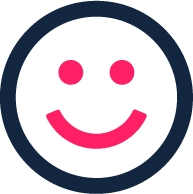 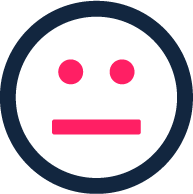 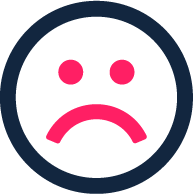 I like learning at my schoolI enjoy my maths lessonsMaths lessons are really importantI understand what I’m taught in my maths lessonsMy teacher sets me challenging tasksMy teachers tell me how to make my work betterTeachers help me when I’m stuckI make good progressI know what my next targets are and what I have to do to achieve themMy school expects me to work hardQUESTIONANSWERANSWERANSWERCan you tell me about something new that you’ve learnt in mathematics this term?Time, measuring weight (Kg)Time, measuring weight (Kg)Time, measuring weight (Kg)Can you tell me what happens in a typical mathematics lesson?We sit on the carpet and talk about what is on the board and then we go to the tables to do different things and then we do our sheets. Sometimes she helps if we are stuckWe sit on the carpet and talk about what is on the board and then we go to the tables to do different things and then we do our sheets. Sometimes she helps if we are stuckWe sit on the carpet and talk about what is on the board and then we go to the tables to do different things and then we do our sheets. Sometimes she helps if we are stuckHow often do you get the opportunity for discussion in lessons?We discuss things on the carpet and with our peersWe discuss things on the carpet and with our peersWe discuss things on the carpet and with our peersDo you think you have got better at math’s this year?How do you know? Yes, I get more questions right. I feel more confident to answer questionsYes, I get more questions right. I feel more confident to answer questionsYes, I get more questions right. I feel more confident to answer questionsWhat do you like to learn about in mathematics? What do you dislike learning about in math’s? TimeI like doing everythingTimeI like doing everythingTimeI like doing everything